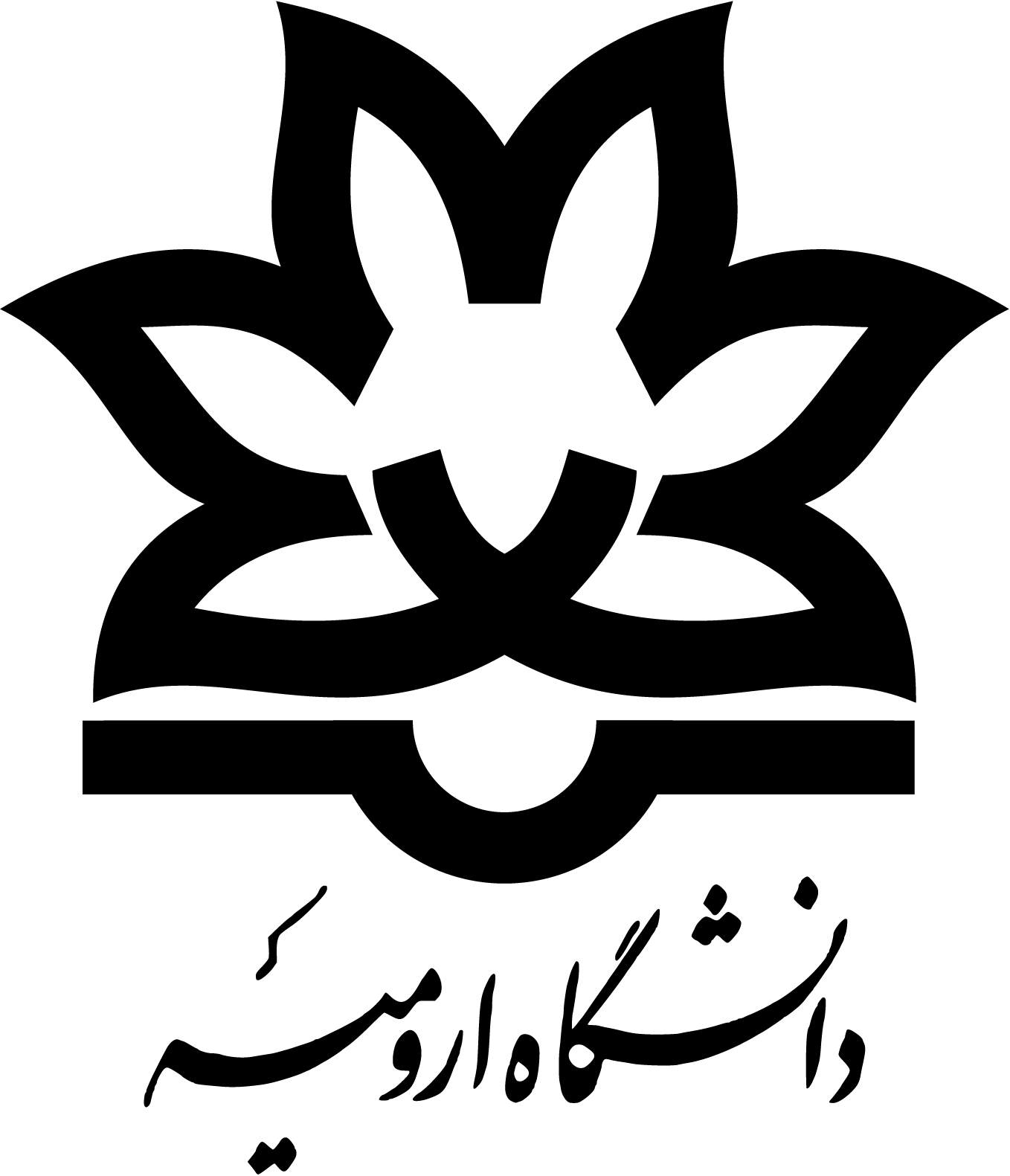 نام..................................... نام خانوادگی..................................................................... شماره دانشجویی........................................ رشته تحصیلی.....................................................روزانه       شبانه       پردیس دانشگاهی        مجرد        متاهل         محل سکونت خانواده...........................................................................................تلفن تماس............................................................... سنوات تحصیلی .................................................وضعیت انتقالی از دانشگاه..............................................................................موضوع تقاضا و انگیزه:تاریخ......................نام و نام خانوادگی...................................امضانظر استاد راهنما و مدیرگروه:امضاء مدیر گروهکارشناس آموزش دانشکده:9-وضیعت احکام قبلی کمیسیون                                                                    	1-مدت تحصیل2-تعدادمشروطی                                                            10-وضعیت حذف ترم3-معدل کل                                                                 11-وضعیت حذف واحد از طرف کمیسیون4-معدل آخرین ترم                                                        12-آخرین نیمسال تحصیلی5-تعداد نیمسالهای مرخصی                                              13-واحدهای اخذ شده6-وضعیت تغییر رشته                                                     14-تعداد واحدهای گذرانده7-وضعیت اشتغال به تحصیل                                                       8-وضعیت مهمانی                                                                                                                                                                           نام و نام خانوادگی کارشناس دانشکدهنظر کمیسیون موارد خاص:امضا دبیر کمیسیون موارد خاص